                Orientaciones para trabajo semanal a distancia  Profesor/ a: Doris Cabrera Figueroa                                                                       Teléfono: 950137844                          Correo: dcabrera@mlbombal.cl                                        Asignatura: Lengua y literatura        Curso: 1ro medio                                 Unidad2: “Ciudadanos y opinión” (Texto Argumentativo)Objetivo de la Clase: Leer y analizar los  textos de las páginas señaladas y resolver las preguntas que lo acompañan.Indicaciones para el trabajo del estudiante:-Lee los textos de las páginas 332 a la 335.-Responde las preguntas de la pág 335.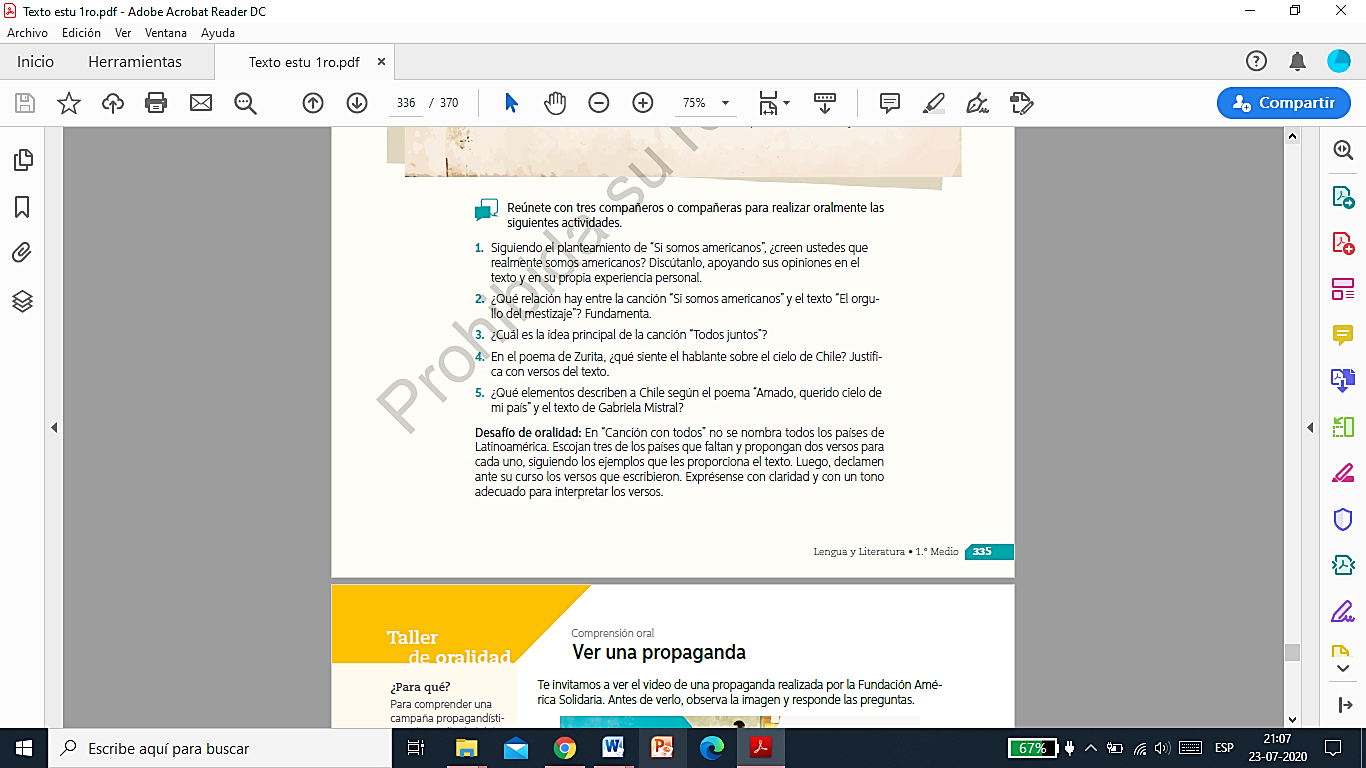 Nota: Al leer el texto dice “reúnete con tres compañeros” pero por lógicas razones usted debe trabajar de manera individual en su casa y con su texto.